Экологический проект «Экомастерская «Пожужжим»Название проекта: «Экомастерская «Пожужжим».Вид проекта: экологический.Тип проекта: познавательно-исследовательский, творческий.Участники проекта: дети старшей группы, родители, воспитатель.Сроки проекта: сентябрь 2022 г. – май 2023 г.Цель проекта: формирование у детей осознанно правильного отношения к миру пчёл.Задачи:    формировать у детей элементарные представления о пчёлах и их строении, способах жизнедеятельности, о пользе в природе и в жизни человека;    расширять представление детей о продуктах пчеловодства (мед, прополис, воск) и использовании их человеком;    обогащать словарь детей в процессе знакомства с пчелами (улей, соты, нектар, пчеловод, пасечник, пасека);    познакомить детей с профессией пчеловода;    способствовать развитию познавательной активности и навыков исследовательской деятельности;    воспитывать бережное отношение ко всему живому;    закреплять умение отражать свои впечатления в продуктивных видах деятельности;    привлекать родителей к участию в проекте.Предполагаемый результат:     расширение кругозора детей средствами игровой, исследовательской, творческой деятельности;    активизация словаря, расширение словарного запаса;    освоение детьми навыков поисково-исследовательской работы, сбора материала;    развитие у детей коммуникативных навыков, умений работать в команде;     развитие позиции защитника природы у детей совместно с родителями – нетерпимость к поступкам других людей в случае нарушения ими правил поведения в природе.В ходе работы нам удастся не только создать условия для формирования целостной картины мира, для воспитания бережного отношения к природе, для развития познавательного интереса, для знакомства с миром насекомых, но и повысить интерес родителей и детей к проблемам экологии.Актуальность проекта. Экологическое воспитание детей – чрезвычайно актуальная область современной системы дошкольного образования. Однажды во время прогулки дети обратили внимание на то, что на фасаде здания садика изображены две пчелы. Реакция детей была неоднозначной: кто-то считал пчёл полезными насекомыми, другие боялись их жала. В ходе ситуативного разговора я пришла к выводу, что знания дошкольников о пчёлах поверхностные. Так у нас появилось желание исследовать тайный мир этих трудолюбивых насекомых и поделиться своими открытиями с друзьями и родителями.Участие детей в проекте «Экомастерская «Пожжужим» способно оказать благоприятное влияние как на развитие экологической грамотности и формирование целостной картины мира, так и на развитие творческих и исследовательских способностей детей. Метод проекта позволяет сочетать теоретические знания и их практическое применение для решения конкретных проблем при совместной деятельности детей. Базируясь на идеях гуманизма и индивидуализированном подходе к обучению, он даёт возможность каждому ребенку обучаться в наиболее удобном для него формате, а ограниченное временными рамками занятие продолжить в последующей деятельности, в том числе и дома с родителями. Главная идея метода заключается в том, что с большим увлечением ребенком выполняется та работа, которая выбрана им самим, а не строится в русле организованной образовательной деятельности. Кроме того, проектный метод предполагает использование окружающей среды как лаборатории, в которой происходит процесс познания. Промежуточные и итоговые результаты проекта будут освещены в сообществе во «ВКонтакте»: https://vk.com/event216187250QR код сообщества: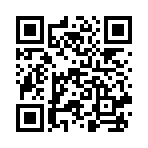 Дорожная карта проектаЭтапы проекта№ п/пСодержание мероприятияСрокиПодготовительный1Сбор информации по теме, подготовка проектаСентябрь 2022 г.Подготовительный2Создание уголка в приёмной, разучивание девиза: «Только тех, кто любит труд, люди «пчёлками» зовут», выбор групповой песни.Создание картотеки песен о пчёлах.Сентябрь – октябрь 2022 г.Подготовительный3Ознакомление родителей и детей с планом проекта.Экскурсия с детьми в уголок профориентации в ДОУОктябрь 2022 г.Практический4Конкурс рисунков «Эмблема Экомастерской «Пожжужим»Октябрь 2022 г.Практический5Создание картотеки стихотворений о пчёлах, о пчеловодстве.Конкурс чтецов «Пчела для жизни нам дана»Ноябрь 2022 г.Практический6Изготовление сборников (книжек-малышек):- загадки - пальчиковые гимнастики- приметы- пословицы и поговорки- мнемотаблицыДекабрь 2022 г.Практический7Создание картотеки мультфильмов о пчёлах «Мультик из улья»Декабрь 2022 г.Практический8Создание картотеки подвижных игр «Весёлая пчёлка»Январь 2023 г.Практический9Подготовка сообщений о картинах художников «Пчелиная живопись»Январь 2023 г.Практический10Создание картотеки презентаций «Памятники пчёлам», «Музеи пчёл», «Самые известные пасеки»Февраль 2023 г.Практический11Фотовыставка «Пчеловоды в моей семье»Март 2023 г.Практический12Изготовление масок «Пчёлка» для каждого ребёнкаМарт 2023 г.Практический13Разучивание флешмоба «Ты пчела, я пчеловод»Март 2023 г.Практический14Украшение веранды, создание атрибутов для уголков в «пчелиных» цветахАпрель 2023 г.Практический15Изготовление дидактических игр Апрель 2023 г.Практический16Мастер-класс с детьми и родителями, посвященный Всемирному дню пчёл (20 мая), «Открытка в технике квиллинг»Май 2023 г.Практический17Создание мини-музея в чемодане «Кто такие пчёлы?»В течение всего проектаПрактический18Работа с логороботом «Пчёлки»В течение всего проектаЗаключительный19Размещение информации об итогах проекта в сообществе группы, в СМИ городаМай 2023 г.Заключительный20Выступление перед коллективом ДОУМай 2023 г.